Publicado en Madrid el 14/06/2021 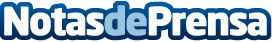 Los ganadores del I concurso infantil ‘Cuentos por el Planeta’ de UCI llaman a la concienciación por el respeto y cuidado medioambientalLa primera edición del concurso ‘Cuentos por el Planeta’ organizada por UCI (Unión Créditos Inmobiliarios), entidad especialista en financiación sostenible de la vivienda, ya tiene ganadoresDatos de contacto:Ana López615274478Nota de prensa publicada en: https://www.notasdeprensa.es/los-ganadores-del-i-concurso-infantil-cuentos Categorias: Nacional Inmobiliaria Educación Ecología Ocio para niños http://www.notasdeprensa.es